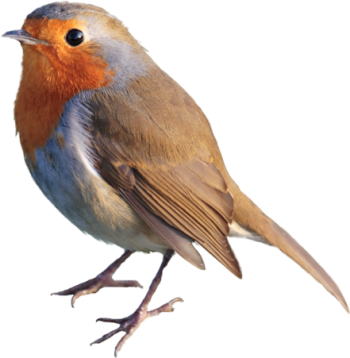 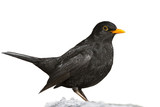 rouge-gorgemerle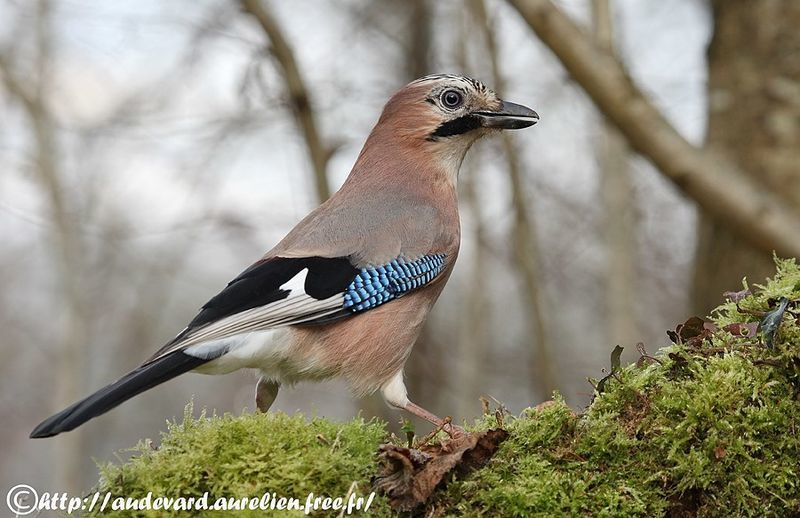 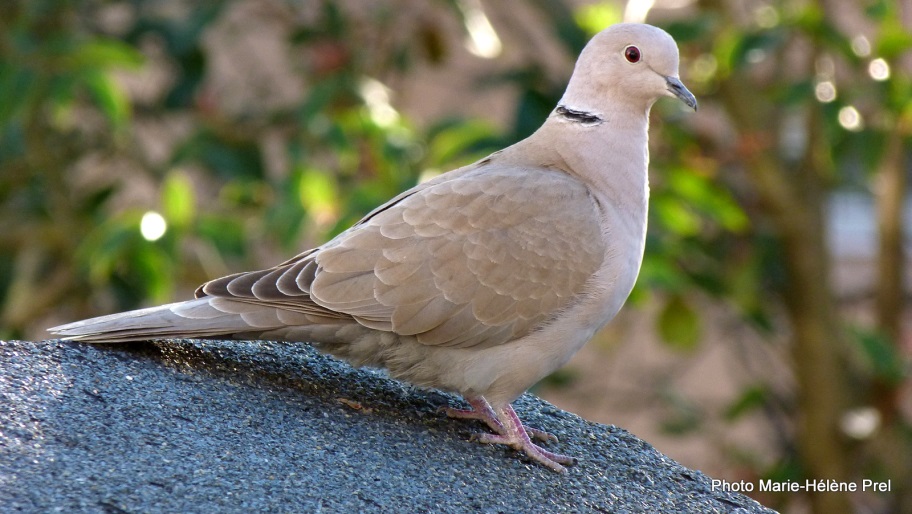 geaitourterelle turque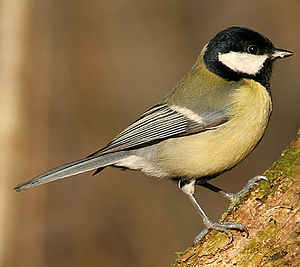 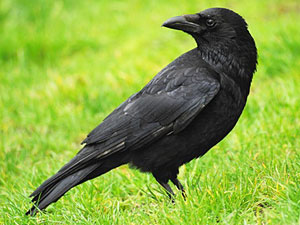 mésange charbonnièrecorbeau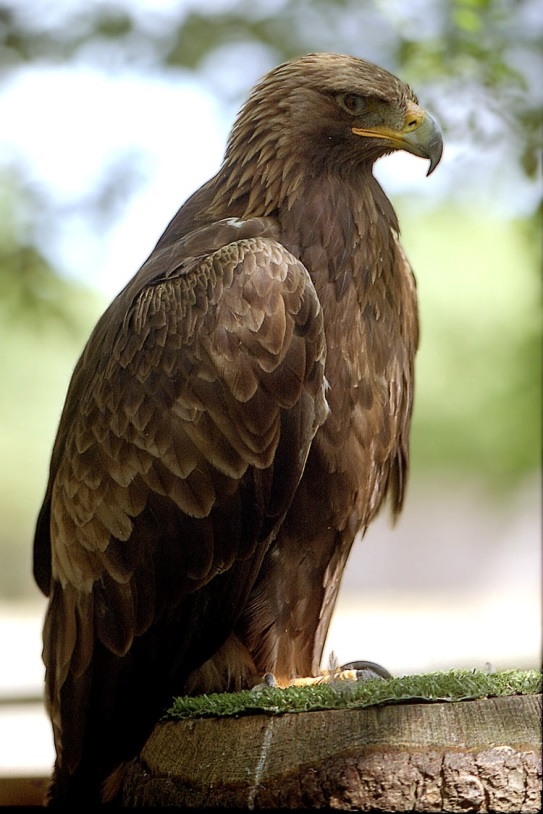 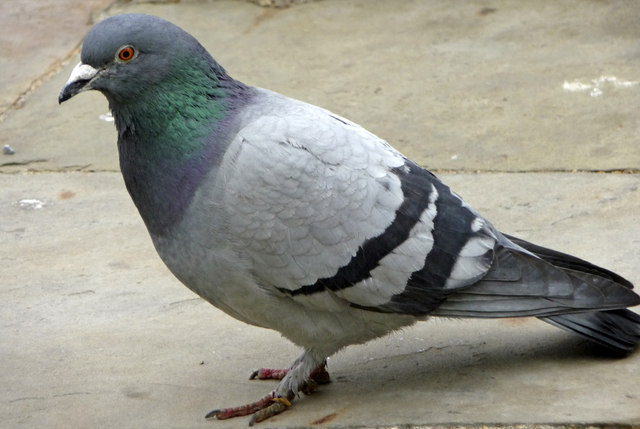 aiglepigeon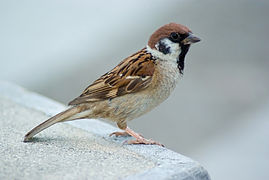 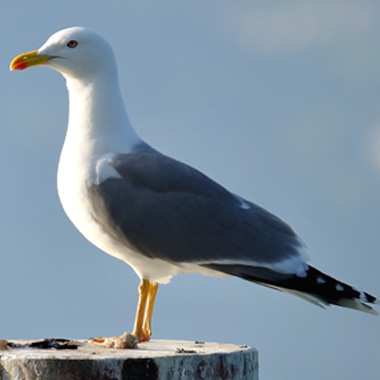 moineaugoéland